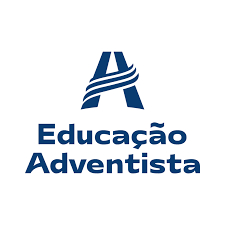 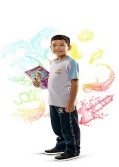 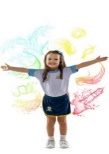 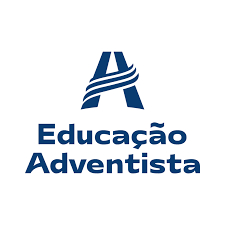 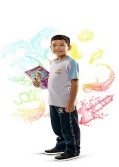 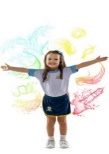                                                                Maternal B                            Horários Zoom e E-Class- 15ª Semana 27 a 31/07                                           Horários Zoom e E-Class 16ª Semana 03 a 07/08  OBS: As aulas Zoom de terça e sexta-feira ministradas pela professora regente, serão individualizadas conforme disponibilidade das famílias.                                         Zoom - Horário SegundaTerçaQuartaQuintaSexta13h30-14h10Escuta, fala, pensamento e imaginação.__________________Espaços, formas e quantidades_________________________________14h20-15hCAPELA ED.FÍSICA E-Class O eu, o outro e nósPrincípios e valoresTraços, sons, cores e formas.InglêsEscuta, fala e pensamento.Escuta, fala e pensamentoZoom-HorárioSegundaTerçaQuartaQuintaSexta13h30-14h10Escuta, fala e pensamento.______________Espaços, formas e quantidades_____________Projeto Identidade14h20-15hCAPELA       ED.FÍSICA E-Class MúsicaCorpo e movimento.Traços, sons, cores e formas.InglêsEscuta, fala e pensamento.Espaços, formas e quantidades